Læringspyramiden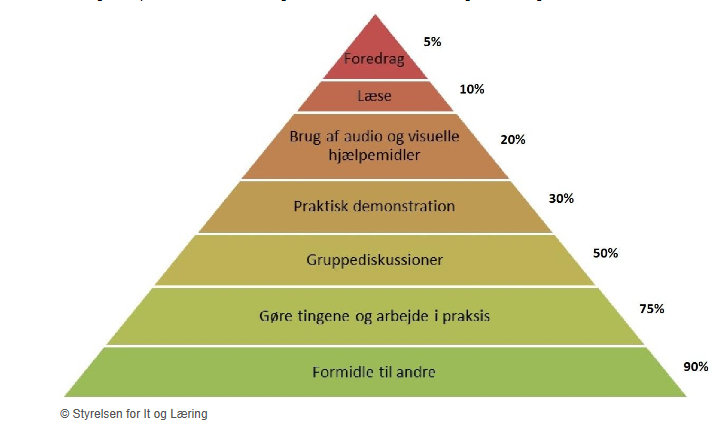 